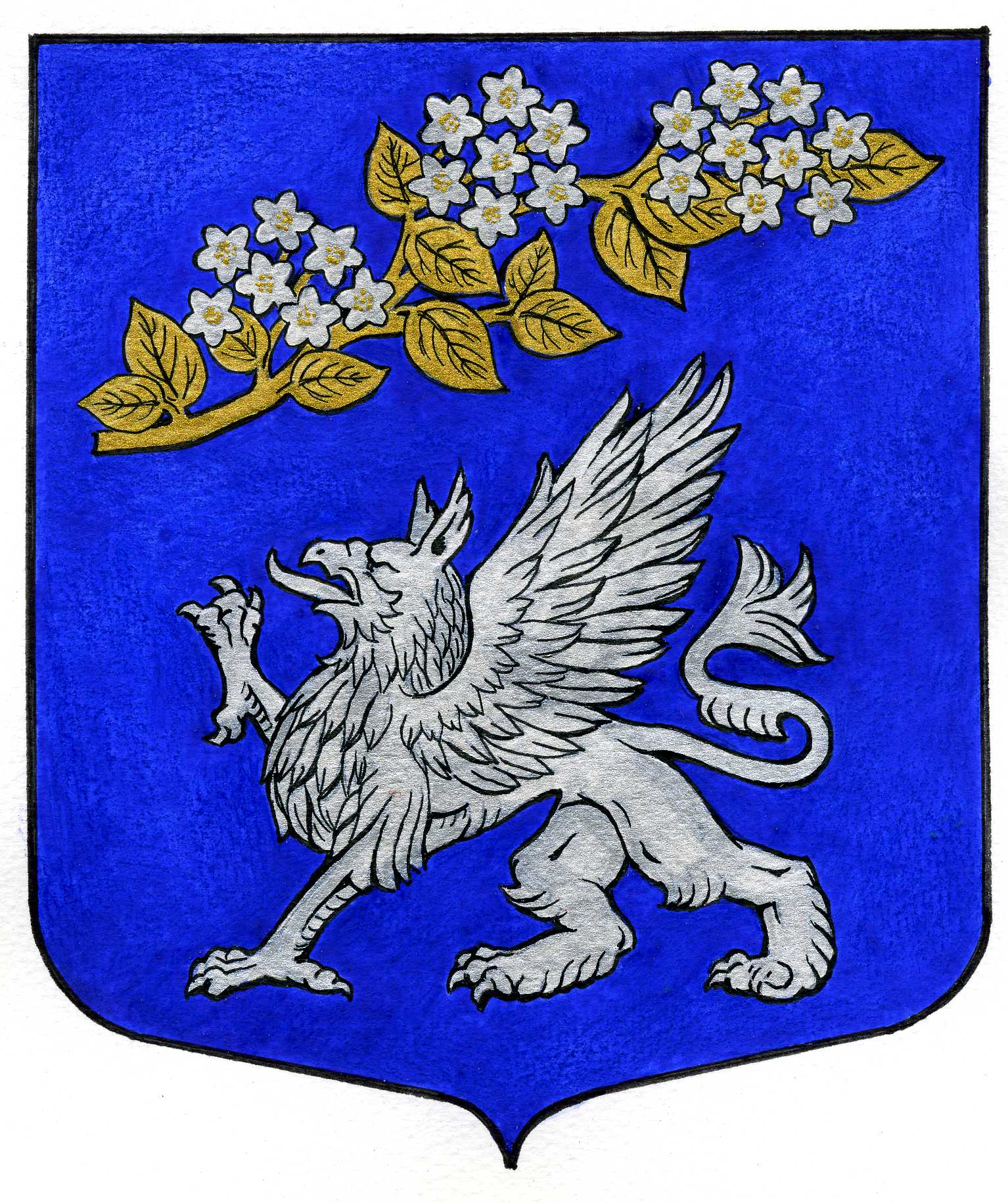 ПОСТАНОВЛЕНИЕО внесении изменений в муниципальныепрограммы на 2021 год В соответствии с Бюджетным кодексом РФ, Уставом внутригородского муниципального образования города федерального значения Санкт-Петербурга муниципальный округ Правобережный, постановлением Местной администрации МО Правобережный от 21.08.2020 №76 «Об утверждении Порядка разработки, утверждения, реализации и оценки эффективности муниципальных программ внутригородского муниципального образования Санкт-Петербурга муниципальный округ Правобережный», в целях надлежащего и своевременного решения вопросов местного значения, в муниципальном образовании местная администрацияПОСТАНОВЛЯЕТ:Внести изменения и утвердить муниципальную программу «Благоустройство» на 2021 год согласно приложению № 1 к постановлению.Контроль за выполнением настоящего постановления оставляю за собой.                                                                                                                         Приложение №1Утверждено                                                                                  Постановлением от 20.10.2020 №96С изменениями                                                                                               Постановление от 21.01.2021 №3Постановление от 05.03.2021 №15                                                                                                                                                                                         Постановление от 02.06.2021 №36Постановление от 16.06.2021 №41                                                                                                                                                                                 Постановление от 08.07.2021 №46                                                                                                                                                                                 Постановление от 19.10.2021 №75                                                                                                                                                                                 Постановление от 16.11.2021 №86Паспорт программы:Наименование программы:Муниципальная программа «Благоустройство» на 2021 год.Ответственный исполнитель программы:Руководитель отдела благоустройства и потребительского рынка Небогова Ольга Петровна.Основания разработки программы:- Федеральный закон 06.10.2003 № 131-ФЗ «Об общих принципах организации местного самоуправления  в Российской Федерации»; - Градостроительный кодекс РФ;- Закон Санкт-Петербурга от 23.09.2009 № 420-79 «Об организации местного самоуправления в Санкт-Петербурге»;- Закон Санкт-Петербурга от 25.12.2015 № 891-180 «О благоустройстве в Санкт-Петербурге»;- Закон Санкт-Петербурга от 28.06.2010 № 396-88 «О зеленых насаждениях в Санкт-Петербурге»;- Правила благоустройства Санкт-Петербурга, утвержденные постановлением Правительства Санкт-Петербурга от 09.11.2016 №961; -   Правила благоустройства территории Санкт-Петербурга в части, касающейся правил производства земляных работ, ремонтных и отдельных работ, связанных с благоустройством территории Санкт-Петербурга, утвержденных постановлением Правительства Санкт-Петербурга от 06.10.2016 № 875; -  Устав МО Правобережный;- Постановление Местной администрации МО МО Правобережный от 09.10.2020  № 84 «Об утверждении Положения по решению вопросов местного значения организации благоустройства и осуществления работ в сфере озеленения на территории внутригородского муниципального образования Санкт-Петербурга муниципальный округ Правобережный».- Постановление Местной администрации МО МО Правобережный от 21.08.2020 №76 «Об утверждении Порядка разработки, утверждения, реализации и оценки эффективности муниципальных программ внутригородского муниципального образования Санкт-Петербурга муниципальный округ Правобережный».Расходные обязательства:1. Организация благоустройства территории муниципального образования в соответствии с законодательством Санкт-Петербурга в сфере благоустройства (код расходного обязательства 1.04.013-0).2. Осуществление работ в сфере озеленения территории муниципального образования в соответствии с законодательством Санкт-Петербурга (код расходного 1.04.015-0).Цели программы:1. Организация и осуществление мероприятий, направленных на благоустройство территории внутригородского муниципального образования Санкт-Петербурга муниципальный округ Правобережный.2. Обеспечение благоприятных условий проживания населения, высокого уровня и эстетики городской среды.3. Повышение уровня качества жизни населения. Создание комфортной среды проживания.Заказчик:Местная администрация муниципального образования муниципальный округ Правобережный.Сроки реализации программы:2021г.Ожидаемые результаты реализации программы:- создание комфортной среды проживания жителей МО Правобережный. - повышение степени удовлетворенности населения уровнем благоустройства;- увеличение количества благоустроенных дворовых территорий;- озеленение и улучшение санитарного благополучия.Объемы и источники финансирования программы:Местный бюджет:2021 г. – 88927,6 тыс. руб.Контроль за ходом реализации программы и расходованием бюджетных средств: - Контрактная служба;- Комиссия по внутреннему финансовому контролю местной администрации;- Планово-бюджетная депутатская комиссия;- Комиссия по благоустройству.                                                                                                                                                                                                                            Ответственный за разработку программы                        Кукин А.Н.Руководитель отдела благоустройства                              Небогова О.П. 16.11 2021 г№86                    Глава местной администрацииИ.Р.Тонкель№ п/п МероприятияИзменение №7Постановление №86 от 16.11.2021Постановление №86 от 16.11.2021Постановление №86 от 16.11.2021Постановление №86 от 16.11.2021Постановление №86 от 16.11.2021Постановление №86 от 16.11.2021Постановление №86 от 16.11.2021Постановление №86 от 16.11.2021№ п/п МероприятияОбъем финансирования, руб.Ожидаемые конечные результатыОжидаемые конечные результатыСрок исполнения мероприятийОбъем финансирования, руб.Объем финансирования, руб.Объем финансирования, руб.Объем финансирования, руб.Объем финансирования, руб.№ п/п МероприятияВсегоЕд.изм.Объем работСрок исполнения мероприятийВсего1 кв2 кв3 кв4 квОрганизация благоустройства территории муниципального образования в соответствии с законодательством Санкт-Петербурга в сфере благоустройства-740869,9923947037,2687500,0012883793,6510957742,6618000,951.1Ремонт асфальтобетонного покрытия картами внутриквартальных территорий МО0,0м21000,00III квартал1485000,001485000,001.2Проектирование 0,00проект10,00III квартал3421079,853421079,851.3Ремонт асфальтобетонного покрытия по адресу: ул. Коллонтай д. 30 корп.1-740869,99м24539,80III квартал5887293,355887293,351.4Ремонт асфальтобетонного покрытия по адресу: ул. Чудновского, д.100,0м21144,10II квартал2067818,972067818,971.5Ремонт асфальтобетонного покрытия (пешеходная дорожка) по адресу: ул. Чудновского, д.100,0м2125,10II квартал519352,19519352,191.6Ремонт покрытия асфальтобетонного покрытия по адресу: пр.Солидарности д.3 корп.20,0м21508,90II квартал3316485,623316485,621.7Ремонт асфальтобетонного покрытия по адресу: ул. Кржижановского д. 5 корп.40,0м21909,50II квартал3528328,233528328,231.8Ремонт покрытия пешеходной дорожки (покрытие из плитки) по адресу: ул. Кржижановского д. 5 корп.40,0м2162,50II квартал1650780,271650780,271.9Ремонт покрытия пешеходных дорожек (покрытие из плитки) по адресу: ул. Латышских Стрелков д.7 корп.2; д.5 корп.1,20,0м2227,10II квартал840223,37840223,371.10Размещение элементов благоустройства: уличной мебели, урн, информационных щитов и стендов, элементов озеленения и благоустройства по адресу: ул. Латышских Стрелков д.7 корп.2; д.5 корп.1,20,0шт8,00II квартал213481,96213481,961.11Проведение технического инспектирования за работами по организации благоустройства на территории муниципального образования в соответствии с законодательством Санкт-Петербурга в сфере благоустройства0,00III квартал164369,46164369,461.12Закупка и посадка цветочной рассады в цветники на внутриквартальной территории МО0,00шт2711,00II квартал115714,40115714,401.13Проведение санитарных рубок (в том числе удаление аварийных, больных деревьев и кустарников) по адресу: ул. Кржижановского д. 5 корп.40,00м32,35II квартал50564,9950564,991.14Восстановление и ремонт объектов зеленых насаждений, расположенных на на внутриквартальной территории МО: газона по адресу:  ул. Латышских Стрелков д.7 корп.2; д.5 корп.1,20,00м2212,00II квартал99080,7999080,791.15Размещение (посадка)  кустарников по адресу:  ул. Латышских Стрелков д.7 корп.2; д.5 корп.1,20,00шт283,00II квартал481962,86481962,861.16Восстановительная стоимость зеленых насаждений на внутриквартальной территории МО0,00I квартал87500,0087500,001.17Проведение санитарных рубок (в том числее удаление аварийных, больных деревьев и кустарников) на территории муниципального образования0,0018000,9518000,95Осуществление работ в сфере озеленения территории муниципального образования в соответствии с законодательством Санкт-Петербурга-20000,0054980408,424114437,4829356219,6617250177,214259574,072.1Проведение санитарных рубок (в том числее удаление аварийных, больных деревьев и кустарников) на ЗНОП МЗ 0,00м324,98 IV квартал581944,45581944,452.2Содержание зеленых насаждений (обслуживание) на территории МО0,0д/к507/15321III квартал3371368,213371368,212.3Обследование зеленых насаждений на ЗНОП МЗ 0,0обслед.1,00III квартал32400,0032400,002.4Размещение (посадка) кустарников и деревьев (компенсационное озеленение) на ЗНОП МЗ 0,0д/к53/1247II квартал2970732,472970732,472.5Восстановление и ремонт объектов зеленых насаждений: газона по адресу: ул. Чудновского д.8, корп.4 0,0м21015,00II квартал631451,04631451,042.6Размещение (посадка) деревьев по адресу: ул. Чудновского д.8, корп.4 0,0дер63,00II квартал1023679,971023679,972.7Размещение (посадка) кустарников по адресу: ул. Чудновского д.8, корп.4 0,0куст139,00II квартал448229,25448229,252.8Размещение (посадка) деревьев по адресу: ул.Джона Рида д.4 корп.20,0дер16,00II квартал252186,68252186,682.9Размещение (посадка) кустарников по адресу: ул.Джона Рида д.4 корп.20,0куст243,00II квартал209738,92209738,922.10Восстановление и ремонт объектов зеленых насаждений: газона по адресу: ул.Джона Рида д.4 корп.20,00м2196,40II квартал256733,63256733,632.11Проведение санитарных рубок (в том числе удаление аварийных, больных деревьев и кустарников) по адресу: ул.Джона Рида д.4 корп.20,0м30,01II квартал4941,054941,052.12Размещение (посадка) деревьев по адресу: пр. Солидарности д. 3 корп.50,0дер26,00II квартал499392,47499392,472.13Размещение (посадка) кустарников  по адресу: пр. Солидарности д. 3 корп.50,0куст19,00II квартал53666,6353666,632.14Проведение санитарных рубок (в том числе удаление аварийных, больных деревьев и кустарников)по адресу: пр. Солидарности д. 3 корп.50,0м31,48II квартал13937,8913937,892.15Проведение технического инспектирования при осуществлении работ в сфере озеленения территории муниципального образования в соответствии с законодательством Санкт-Петербурга0,00III квартал320630,54320630,542.16Содержание, в т.ч. уборка, территорий зеленых насаждений общего пользования местного значения на ЗНОП МЗ территории МО 0,00м2270917,00I – IV кварталы10324307,372859643,882362683,102283144,382818836,012.17Размещение ограждений газонных на ЗНОП МЗ территории МО -10000,00пм5,00III квартал0,000,002.18Содержание, включая ремонт, уличной мебели, урн, информационных щитов и стендов, элементов озеленения и благоустройства на ЗНОП МЗ 0,00шт510,00I – IV кварталы553336,66138334,17138334,16138334,16138334,172.19Содержание, включая ремонт, ограждений газонных на ЗНОП МЗ -10000,00м210,00III квартал0,000,002.20Содержание детских площадок (закупка и заполнению песочниц песком) на ЗНОП МЗ 0,0м345,40III квартал94024,8394024,832.21Содержание  детских площадких площадок, влючая ремонт расположенных на них элементов благоустройства на ЗНОП МЗ 0,0шт250,00I – IV кварталы1746374,64436593,66436593,66436593,66436593,662.22Содержание спортивных площадких площадок, влючая ремонт расположенных на них элементов благоустройства на ЗНОП МЗ территории МО 0,0шт177,00I – IV кварталы1135463,09283865,77283865,77283865,77283865,782.23Ремонт покрытия пешеходных дорожек (покрытие из плитки) по адресу: ул. Чудновского д.8, корп.40,00м2719,10II квартал4847738,074847738,072.24Ремонт покрытия детских и спортивной площадок (резиновое покрытие) по адресу: ул. Чудновского д.8, корп.40,00м2358,70II квартал1590866,431590866,432.25Ремонт покрытия детской площадки (набивное покрытие) по адресу: ул. Чудновского д.8, корп.40,0м226,80II квартал47990,3947990,392.26Размещение элементов благоустройства: детского игрового оборудования по адресу: ул. Чудновского д.8, корп.4 0,0шт7,00II квартал1591331,801591331,802.27Размещение элементов благоустройства: спортивного оборудования по адресу: ул. Чудновского д.8, корп.4 0,0шт7,00II квартал749656,84749656,842.28Размещение элементов благоустройства: уличной мебели, урн, информационных щитов и стендов, элементов озеленения и благоустройства по адресу: ул. Чудновского д.8, корп.4 0,0шт25,00II квартал469800,16469800,162.29Ремонт покрытия пешеходных дорожек (покрытие из плитки) по адресу: ул.Джона Рида д.4 корп.20,00м2186,00II квартал1278493,431278493,432.30Ремонт покрытия спортивной площадки (резиновое покрытие) по адресу: ул.Джона Рида д.4 корп.20,00м296,10II квартал458135,84458135,842.31Ремонт покрытия детской площадки (набивное покрытие) по адресу: ул.Джона Рида д.4 корп.20,00м249,80II квартал72080,8472080,842.32Ремонт покрытия детской площадки (резиновое покрытие) по адресу: ул.Джона Рида д.4 корп.20,00м2124,10II квартал540179,42540179,422.33Ремонт покрытия площадки (покрытие из плитки) по адресу: ул.Джона Рида д.4 корп.20,0м216,60II квартал175010,02175010,022.34Размещение элементов благоустройства:  спортивного оборудования по адресу: ул.Джона Рида д.4 корп.20,0шт5,00II квартал487530,92487530,922.35Размещение элементов благоустройства: детского  оборудования по адресу: ул.Джона Рида д.4 корп.20,0шт4,00II квартал1596310,371596310,372.36Размещение элементов благоустройства: уличной мебели, урн, информационных щитов и стендов, элементов озеленения и благоустройства по адресу: ул.Джона Рида д.4 корп.20,0шт22,00II квартал421523,28421523,282.37Ремонт покрытий пешеходных дорожек и площадки (покрытие из плитки) по адресу: пр. Солидарности д. 3 корп.50,0м2697,40II квартал4053043,664053043,662.38Размещение элементов благоустройства: уличной мебели, урн, информационных щитов и стендов, элементов озеленения и благоустройства по адресу: пр. Солидарности д. 3 корп.50,0шт11,00II квартал711451,85711451,852.39Демонтаж детского, спортивного оборудования, уличной мебели, урн, информационных щитов и стендов на ЗНОП МЗ 0,0шт44,00II квартал102081,98102081,982.40Закупка и посадка цветочной рассады в цветники на ЗНОП МЗ 0,0шт13526,00II квартал576827,67576827,672.41Восстановительная стоимость зеленых насаждений на ЗНОП МЗ 0,00I квартал396000,00396000,002.42Ремонт покрытия пешеходных дорожек (покрытия из плитки) по адресу:  наб. реки Оккервиль, участок 1(ЗНОП №125737 сквер между д.2 и д.10 по наб.р. Оккервиль) 0,0м21095,10III – IV кварталы6345793,086345793,082.43Размещение элементов благоустройства: уличной мебели, урн, информационных щитов и стендов, элементов озеленения и благоустройства по адресу: наб реки Оккервиль, участок 1 (ЗНОП №125737 сквер между д.2, лит.А, д. 10, лит.А)0,0шт36,00III – IV кварталы850704,28850704,282.44Ремонт асфальтобетонного покрытия по адресу: ул. Джона Рида, д.5, корп.20,0м2156,30III – IV кварталы436870,69436870,692.45Ремонт покрытия пешеходных дорожек (покрытие из плитки) по адресу: ул. Джона Рида, д.5, корп.20,0м2354,40III – IV кварталы1990254,741990254,742.46Размещение (посадка) деревьев по адресу: ул. Джона Рида, д.5, корп.20,0шт16,00III – IV кварталы289461,84289461,842.47Размещение (посадка) кустарников  по адресу:  ул. Джона Рида, д.5, корп.20,0шт28,00III – IV кварталы60156,4160156,412.48 Размещение элементов благоустройства: уличной мебели, урн, информационных щитов и стендов, элементов озеленения и благоустройства по адресу: ул. Джона Рида, д.5, корп.20,0шт9,00III – IV кварталы316574,62316574,62Расходы на осуществление работ в сфере озеленения на территории муниципального образования в части создания (размещения), переустройства , восстановления и ремонта объектов зеленых насаждений, расположенных на территориях зеленых насаждений общего пользования местного значения, за счет субсидии из бюджета Санкт-Петербурга 0,0010000000,000,000,0010000000,000,003.1Ремонт покрытия пешеходных дорожек (покрытия из плитки) по адресу:  наб. реки Оккервиль, участок 1(ЗНОП №125737 сквер между д.2 и д.10 по наб.р. Оккервиль) 0,00м21725,90III – IV кварталы10000000,0010000000,00ВСЕГО:-760869,9988927445,684201937,4842240013,3138207919,874277575,02